第２講　知っておきたい基礎知識～総大本山と仏事のいろは～浄土宗の檀信徒として知っておきたい基礎的な知識である、総大本山や仏教の年中行事、浄土宗の葬儀や年回法要、日々のお仏壇の祀り方とお参りの仕方などについて学びます。１．浄土宗の総大本山　・総本山　知恩院（京都府京都市）　・七大本山増上寺（東京都港区）、金戒光明寺、百萬遍知恩寺、清浄華院（以上、京都府京都市）、善導寺（福岡県久留米市）、光明寺（神奈川県鎌倉市）、善光寺大本願（長野県長野市）２．仏教年中行事　・代表的な通仏教行事　　　修正会、涅槃会、春・秋の彼岸会、花まつり、施餓鬼会、お盆（盂蘭盆）、成道会、除夜会など・浄土宗独自の年中行事・・御忌会、十夜会３．浄土宗の葬儀と年回法要・浄土宗の葬儀とは　　　阿弥陀仏のお迎えを頂くにあたり、亡き方に向かうべき極楽浄土を示し（＝引導）、速やかに往き生まれることを願い、念仏をお称えする法要　・倶会一処の世界である極楽浄土・・大切な方と再びお会いできる世界・戒名とは・・三宝に帰依することにより授かる仏教徒としての証・枕経、通夜、初七日から七七日までの供養　・浄土宗の年回（年忌）法要　法事によって積んだ功徳を、亡き人のもとへ届けていただく機会４．仏壇の祀り方とお参り　・仏壇の祀り方　　　お仏壇とは、寺院の本堂のミニチュア版。お寺の本堂とは西方極楽浄土の様子を表現。仏壇の一番上の段には本尊である阿弥陀様をお祀りしましょう。・お供え物や霊膳など・五具足と三具足５．合掌の仕方と数珠のかけ方（作法の授与）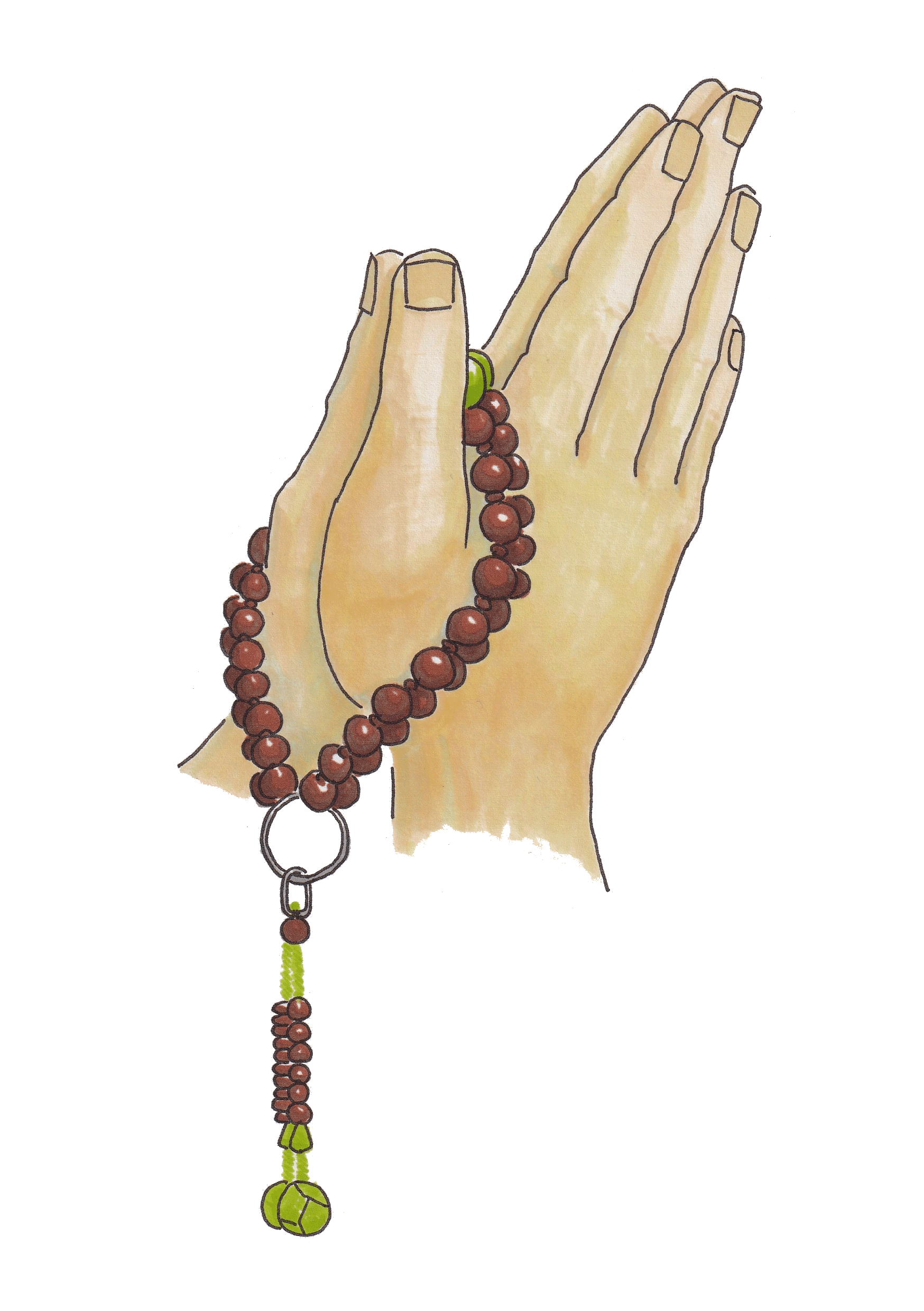 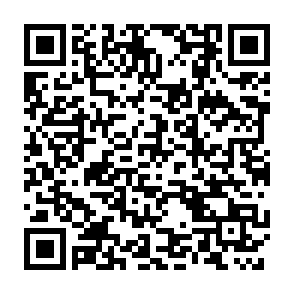 